
Agenda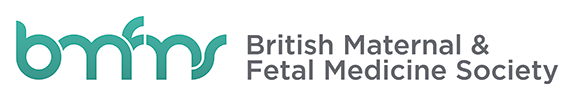 BMFMS 25th Anniversary Celebration 17th June 2022 De Vere East Midlands Conference Centre, NottinghamProgrammeChair AM: Dr Emma Ferriman, BMFMS Secretary10.00-10.15	Presidents address – Prof Katie Morris10.15 –10.45 	Speaker 1: Maternal Fetal Medicine – The Specialty and the Society– Prof. David James 10.45 – 11:15	A patients perspective fetal/maternal medicine11:15 – 11:45	Speaker 2: Engineering the future of fetal therapy – Prof. Anna David 11:45 – 12.15	Speaker 3: Maternal Medicine the future – Dr. Lucy Mackillop12:15 – 12:45	Speaker 4: The Maternity Transformation Programme 6 Years On- Sarah Jayne Marsh CEO BWC12:45 – 13:30	Lunch Chair: Dr Tracey Johnston, BMFMS Treasurer13:30 – 14:00	A patients perspective labour and delivery/pregnancy outcome14:00 -14:30	Speaker 5: Pregnancy Outcome the future: screening, diagnosis, personalised care – Prof Andrew Shennan 14:30 – 15:00     Speaker 6: Labour and Delivery: Delivering holistic, evidence based medicine on the labour ward – Dr Andrew Weeks15:00 – 15:30	Speaker 7: The future of the MFM Workforce – Dr Jo Mountfield15:30-16:15	Tea break16:15-17:00	Society Lecture: Maternal and Perinatal confidential enquires and improving outcomes – Prof Marian Knight 18:00-19:00	Drinks reception19:00-22:00	Dinner